２　民間給与令和２年職種別民間給与実態調査の概要本委員会が人事院、全国の人事委員会と共同して行った職種別民間給与実態調査の概要は、次のとおりである。(1)　調査の目的この調査は、府職員の給与を検討するため、民間給与の実態を調査したものである。(2)　調査の内容等ア　調査の内容①　昨年８月から本年７月までの特別給の支給実績②　民間企業における給与改定の状況等③　本年４月分として個々の従業員に支払われた給与月額等④　本年４月分の初任給の状況なお、このうち、今回の報告の基礎となったのは、①及び②に関する調査である。イ　調査期間　本年においては、新型コロナウイルス感染症の感染拡大の影響により、ア①及び②に関する調査を先行して実施した。各調査期間は次のとおりである。・　ア①及び②に関する調査 ： 令和２年６月29日（月曜日）～同年７月31日（金曜日）・　ア③及び④に関する調査 ： 令和２年８月17日（月曜日）～同年９月30日（水曜日）(3)　調査機関　　 人事院並びに都道府県、政令指定都市、特別区及び和歌山市の各人事委員会(4)　調査の範囲等ア　調査対象事業所（母集団事業所）常勤従業員数でみた企業規模が50人以上、かつ、事業所規模が50人以上の府内の民間事業所のうち、次の日本標準産業分類の大分類（ア～ツ）に分類された4,484事業所で、その産業別、企業規模別の内訳は、第16表のとおりである。イ　標本事業所の抽出調査対象事業所を統計上の理論に従い組織、規模、産業により42層に層化し、これらの層から687事業所を無作為に抽出し、調査を行った。先行して実施した調査における調査完了事業所は、第16表のとおりである。ウ　集計総計及び平均の算出に際しては、母集団に復元して行った。第16表　産業別、企業規模別調査事業所数【調査対象事業所】（注）　「調査対象事業所」は、上記産業にかかる府内所在の事業所のうち、企業規模50人以上かつ事業所規模50人以上の事業所（抽出前）。【調査事業所】（注）　１　「調査事業所」は、「調査対象事業所」のうち、実際に調査を行った事業所（無作為抽出）。２　上記のほか、調査の結果、企業規模又は事業所規模が調査対象外となっていたこと等が判明した事業所が17所、調査不能の事業所が123所。第17表　民間における家族手当の支給状況第18表　民間における特別給の支給割合第19表　民間における冬季賞与の考課査定分の配分状況第20表　民間における給与改定の状況第21表　民間における定期昇給の実施状況第22表　民間における定年制の状況３　生計費第23表　標準生計費（大阪市）　　　　　　　　　　　　　　　　　　　　　　　　　　　　（令和２年４月）４　労働経済情勢第24表　労働経済に関する指標ア　農業、林業イ　漁業ウ　鉱業、採石業、砂利採取業エ　建設業オ　製造業カ　電気・ガス・熱供給・水道業キ　情報通信業ク　運輸業、郵便業ケ　卸売業、小売業コ　金融業、保険業サ　不動産業、物品賃貸業シ　学術研究、専門・技術サービス業ス　宿泊業、飲食サービス業セ　生活関連サービス業、娯楽業ソ　教育、学習支援業タ　医療、福祉チ　複合サービス事業ツ　サービス業（他に分類されないもの）（注）　１　サービス業（他に分類されないもの）は、宗教及び外国公務に分類されるものを除く（以下第16表において同じ）。　　　　２　新型コロナウイルス感染症に対処する厳しい医療現場の環境に鑑み、本年については、病院は調査対象から除外した。（注）　１　サービス業（他に分類されないもの）は、宗教及び外国公務に分類されるものを除く（以下第16表において同じ）。　　　　２　新型コロナウイルス感染症に対処する厳しい医療現場の環境に鑑み、本年については、病院は調査対象から除外した。区分産業区分産業調査対象事 業 所内　　訳　（　企　業　規　模　）内　　訳　（　企　業　規　模　）内　　訳　（　企　業　規　模　）内　　訳　（　企　業　規　模　）内　　訳　（　企　業　規　模　）内　　訳　（　企　業　規　模　）内　　訳　（　企　業　規　模　）内　　訳　（　企　業　規　模　）区分産業区分産業調査対象事 業 所人50～99人100～199人200～299人300～399人400～499人500～999人1,000～2,999人3,000～産　業　計産　業　計4,484569729432292239645721857農業、林業、漁業、鉱業、採石業、砂利採取業、建設業農業、林業、漁業、鉱業、採石業、砂利採取業、建設業3354942302420615950製　造　業製　造　業1,4102082621339661170196284化学工業、金属製品、電気機械器具、はん用機械器具(681)(82)(121)(63)(38)(29)(80)(80)(188)上記以外(729)(126)(141)(70)(58)(32)(90)(116)(96)電気・ガス・熱供給・水道業、情報通信業電気・ガス・熱供給・水道業、情報通信業45935555617316910393運輸業、郵便業運輸業、郵便業4376366282819658286卸売業、小売業卸売業、小売業566521126052321059261金融業、保険業金融業、保険業20658101061428125不動産業、物品賃貸業不動産業、物品賃貸業8041668321175学術研究、専門・技術サービス業学術研究、専門・技術サービス業1352227129933149教育、学習支援業教育、学習支援業91518181186205医療、福祉医療、福祉3326567442232522327宿泊業、飲食サービス業、生活関連サービス業、娯楽業、複合サービス事業、サービス業(他に分類されないもの)宿泊業、飲食サービス業、生活関連サービス業、娯楽業、複合サービス事業、サービス業(他に分類されないもの)43361563515184987112区分産業区分産業調査事業所内　　訳　（　企　業　規　模　）内　　訳　（　企　業　規　模　）内　　訳　（　企　業　規　模　）内　　訳　（　企　業　規　模　）内　　訳　（　企　業　規　模　）内　　訳　（　企　業　規　模　）内　　訳　（　企　業　規　模　）内　　訳　（　企　業　規　模　）区分産業区分産業調査事業所人50～99人100～199人200～299人300～399人400～499人500～999人1,000～2,999人3,000～産　業　計産　業　計547 65 82 49 35 22 69 86 139 農業、林業、漁業、鉱業、採石業、砂利採取業、建設業農業、林業、漁業、鉱業、採石業、砂利採取業、建設業40 9 4 2 2 0 6 6 11 製　造　業製　造　業195 27 32 20 11 7 17 28 53 化学工業、金属製品、電気機械器具、はん用機械器具(87)(12)(13)(7)(4)(4)(11)(6)(30)上記以外(108)(15)(19)(13)(7)(3)(6)(22)(23)電気・ガス・熱供給・水道業、情報通信業電気・ガス・熱供給・水道業、情報通信業59 5 6 4 2 1 14 15 12 運輸業、郵便業運輸業、郵便業45 6 11 4 3 4 3 7 7 卸売業、小売業卸売業、小売業85 6 12 8 11 5 17 16 10 金融業、保険業金融業、保険業19 0 0 0 0 1 1 3 14 不動産業、物品賃貸業不動産業、物品賃貸業5 0 1 2 1 1 0 0 0 学術研究、専門・技術サービス業学術研究、専門・技術サービス業19 3 5 2 2 1 4 1 1 教育、学習支援業教育、学習支援業14 1 2 4 3 1 1 2 0 医療、福祉医療、福祉8 1 1 1 0 0 1 0 4 宿泊業、飲食サービス業、生活関連サービス業、娯楽業、複合サービス事業、サービス業(他に分類されないもの)宿泊業、飲食サービス業、生活関連サービス業、娯楽業、複合サービス事業、サービス業(他に分類されないもの)58 7 8 2 0 1 5 8 27 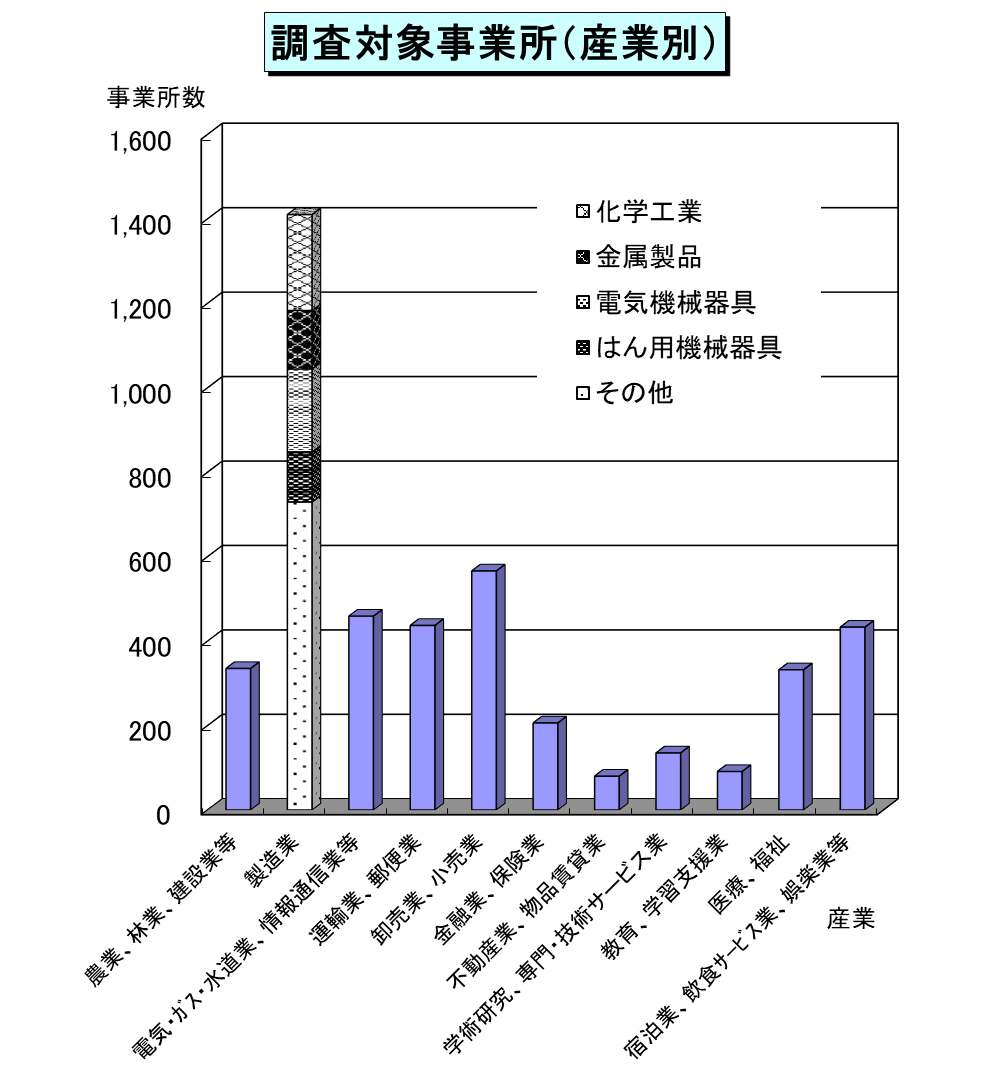 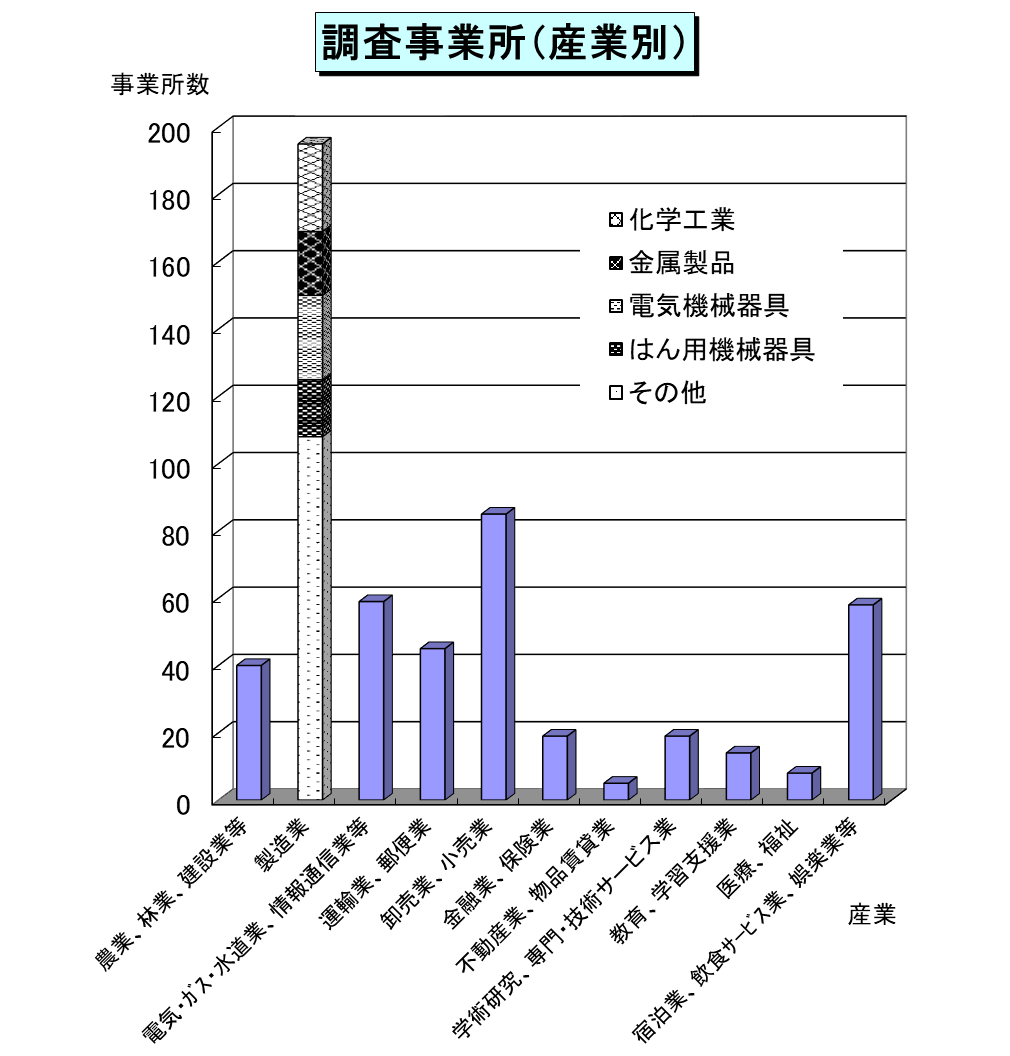 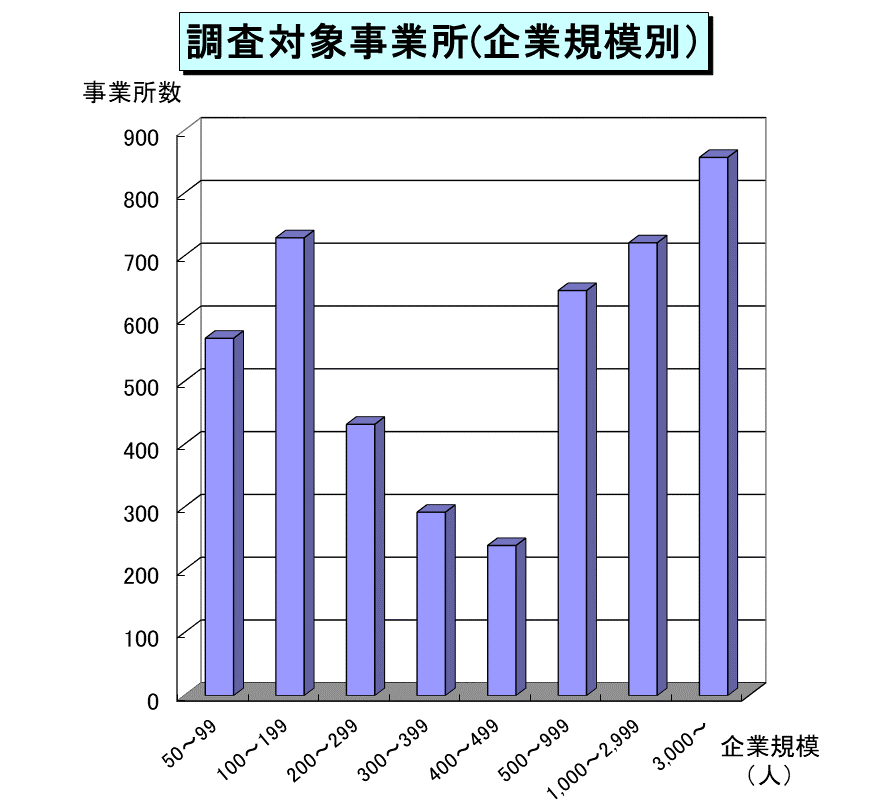 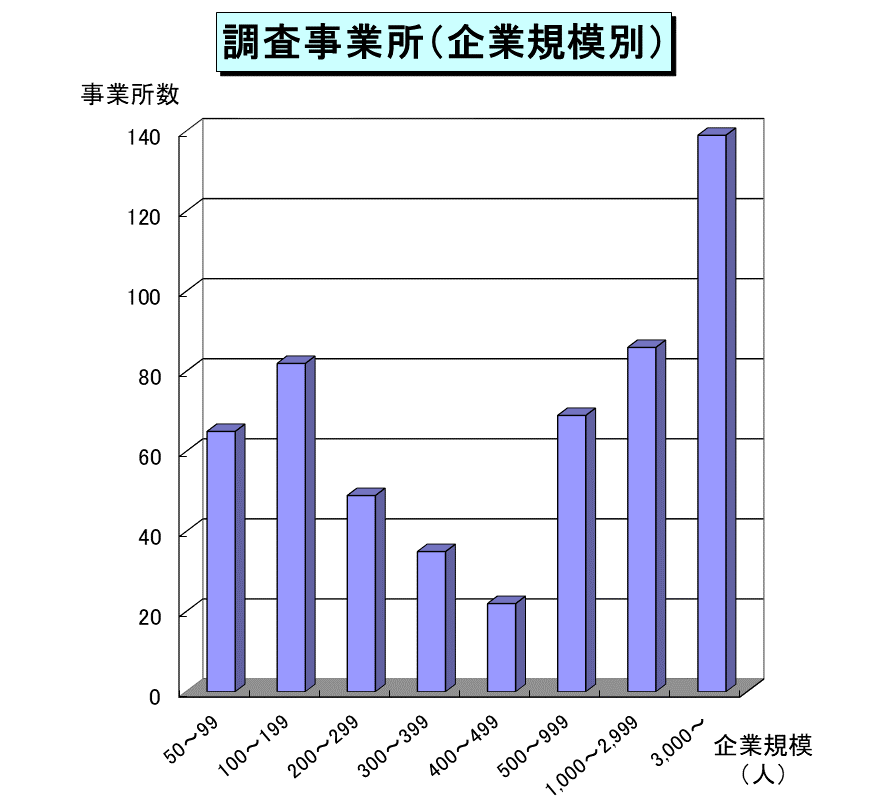 支給の有無支給の有無支給の有無事業所割合事業所割合家族手当制度がある家族手当制度がある73.1％73.1％配偶者に家族手当を支給する配偶者に家族手当を支給する(87.4％)(87.4％)家族手当制度がない家族手当制度がない家族手当制度がない26.9％26.9％扶養家族の構成別平均支給月額扶養家族の構成別平均支給月額配偶者12,810円扶養家族の構成別平均支給月額扶養家族の構成別平均支給月額配偶者と子１人19,347円〔6,537円〕扶養家族の構成別平均支給月額扶養家族の構成別平均支給月額配偶者と子２人25,601円〔6,254円〕（注）　１　（　）内は、家族手当制度がある事業所を100とした割合である。（注）　１　（　）内は、家族手当制度がある事業所を100とした割合である。（注）　１　（　）内は、家族手当制度がある事業所を100とした割合である。（注）　１　（　）内は、家族手当制度がある事業所を100とした割合である。（注）　１　（　）内は、家族手当制度がある事業所を100とした割合である。２　平均支給月額は、配偶者に家族手当を支給し、その支給につき配偶者の収入による制限がある事業所について算出した。２　平均支給月額は、配偶者に家族手当を支給し、その支給につき配偶者の収入による制限がある事業所について算出した。２　平均支給月額は、配偶者に家族手当を支給し、その支給につき配偶者の収入による制限がある事業所について算出した。２　平均支給月額は、配偶者に家族手当を支給し、その支給につき配偶者の収入による制限がある事業所について算出した。２　平均支給月額は、配偶者に家族手当を支給し、その支給につき配偶者の収入による制限がある事業所について算出した。３　〔　〕内は、上段の平均支給月額からの増加額である。３　〔　〕内は、上段の平均支給月額からの増加額である。３　〔　〕内は、上段の平均支給月額からの増加額である。３　〔　〕内は、上段の平均支給月額からの増加額である。３　〔　〕内は、上段の平均支給月額からの増加額である。項　　　　　　目項　　　　　　目項　　　　　　目規　模　計項　　　　　　目項　　　　　　目項　　　　　　目規　模　計500人以上100人以上500人未満 50人以上100人未満平均所定内給与月額下半期（　Ａ1　）354,902円380,113円330,391円320,032円平均所定内給与月額上半期（　Ａ2　）355,470円381,253円329,807円321,709円特別給の平均支給額下半期（　Ｂ1　）797,667円904,034円701,449円627,486円特別給の平均支給額上半期（　Ｂ2　）790,709円954,423円654,764円489,890円特別給の支給割合下半期（Ｂ1/Ａ1）2.25月分2.38月分2.12月分1.96月分特別給の支給割合上半期（Ｂ2/Ａ2）2.22月分2.50月分1.99月分1.52月分計計計4.47月分4.88月分4.11月分3.48月分（注）　下半期とは令和元年８月から令和２年１月まで、上半期とは同年２月から７月までの期間をいう。（注）　下半期とは令和元年８月から令和２年１月まで、上半期とは同年２月から７月までの期間をいう。（注）　下半期とは令和元年８月から令和２年１月まで、上半期とは同年２月から７月までの期間をいう。（注）　下半期とは令和元年８月から令和２年１月まで、上半期とは同年２月から７月までの期間をいう。（注）　下半期とは令和元年８月から令和２年１月まで、上半期とは同年２月から７月までの期間をいう。（注）　下半期とは令和元年８月から令和２年１月まで、上半期とは同年２月から７月までの期間をいう。（注）　下半期とは令和元年８月から令和２年１月まで、上半期とは同年２月から７月までの期間をいう。　　　　　　　項　目企業規模　　　　　　　項　目企業規模係員係員課長級課長級部長級（非役員）部長級（非役員）　　　　　　　項　目企業規模　　　　　　　項　目企業規模一定率(額)分考課査定分一定率(額)分考課査定分一定率(額)分考課査定分規模計％％％％％％規模計56.443.650.249.848.451.6500人以上54.345.747.452.646.653.4100人以上500人未満58.841.251.348.748.851.250人以上100人未満57.043.057.043.053.946.1項 目役職段階ベースアップ実施ベース改定中止ベースダウン実施ベース改定慣行なし％％％％係　　　員27.716.11.055.1課　長　級18.615.91.064.4（注）　１　ベース改定慣行の有無が不明及びベース改定の実施が未定の事業所を除いて集計した。　　　　２　それぞれ端数処理をしているため、合計が100％とならない場合もある。（注）　１　ベース改定慣行の有無が不明及びベース改定の実施が未定の事業所を除いて集計した。　　　　２　それぞれ端数処理をしているため、合計が100％とならない場合もある。（注）　１　ベース改定慣行の有無が不明及びベース改定の実施が未定の事業所を除いて集計した。　　　　２　それぞれ端数処理をしているため、合計が100％とならない場合もある。（注）　１　ベース改定慣行の有無が不明及びベース改定の実施が未定の事業所を除いて集計した。　　　　２　それぞれ端数処理をしているため、合計が100％とならない場合もある。（注）　１　ベース改定慣行の有無が不明及びベース改定の実施が未定の事業所を除いて集計した。　　　　２　それぞれ端数処理をしているため、合計が100％とならない場合もある。（注）　１　ベース改定慣行の有無が不明及びベース改定の実施が未定の事業所を除いて集計した。　　　　２　それぞれ端数処理をしているため、合計が100％とならない場合もある。項 目役職段階定期昇給制度あり定期昇給制度なし項 目役職段階定期昇給制度あり定期昇給実施定期昇給実施定期昇給中　　止定期昇給制度なし項 目役職段階定期昇給制度あり増額減額変化なし定期昇給中　　止定期昇給制度なし％％％％％％％係　　　員86.183.719.715.248.82.313.9課　長　級74.471.716.412.043.32.725.6（注）　１　定期昇給の有無が不明、定期昇給の実施が未定及びベース改定と定期昇給を分離することができない事業所を除いて集計した。　　　　２　それぞれ端数処理をしているため、合計が100％とならない、又は構成比の合計が一致しない場合もある。（注）　１　定期昇給の有無が不明、定期昇給の実施が未定及びベース改定と定期昇給を分離することができない事業所を除いて集計した。　　　　２　それぞれ端数処理をしているため、合計が100％とならない、又は構成比の合計が一致しない場合もある。（注）　１　定期昇給の有無が不明、定期昇給の実施が未定及びベース改定と定期昇給を分離することができない事業所を除いて集計した。　　　　２　それぞれ端数処理をしているため、合計が100％とならない、又は構成比の合計が一致しない場合もある。（注）　１　定期昇給の有無が不明、定期昇給の実施が未定及びベース改定と定期昇給を分離することができない事業所を除いて集計した。　　　　２　それぞれ端数処理をしているため、合計が100％とならない、又は構成比の合計が一致しない場合もある。（注）　１　定期昇給の有無が不明、定期昇給の実施が未定及びベース改定と定期昇給を分離することができない事業所を除いて集計した。　　　　２　それぞれ端数処理をしているため、合計が100％とならない、又は構成比の合計が一致しない場合もある。（注）　１　定期昇給の有無が不明、定期昇給の実施が未定及びベース改定と定期昇給を分離することができない事業所を除いて集計した。　　　　２　それぞれ端数処理をしているため、合計が100％とならない、又は構成比の合計が一致しない場合もある。（注）　１　定期昇給の有無が不明、定期昇給の実施が未定及びベース改定と定期昇給を分離することができない事業所を除いて集計した。　　　　２　それぞれ端数処理をしているため、合計が100％とならない、又は構成比の合計が一致しない場合もある。（注）　１　定期昇給の有無が不明、定期昇給の実施が未定及びベース改定と定期昇給を分離することができない事業所を除いて集計した。　　　　２　それぞれ端数処理をしているため、合計が100％とならない、又は構成比の合計が一致しない場合もある。定年制あり定年制なし定年制あり定年年齢定年年齢定年制なし定年制あり60歳61歳以上定年制なし％％％％99.687.312.30.4（注）　定年制の有無を回答した事業所を100とした割合である。（注）　定年制の有無を回答した事業所を100とした割合である。（注）　定年制の有無を回答した事業所を100とした割合である。（注）　定年制の有無を回答した事業所を100とした割合である。世帯人員費目１ 人２ 人３ 人４ 人５ 人円円円円円食料費24,83039,75051,65063,54075,440住居関係費39,56042,65038,36034,08029,790被服・履物費1,1203,6104,1004,5905,080雑費Ⅰ25,65033,02044,66056,29067,930雑費Ⅱ3,3509,71011,31012,91014,510計94,510128,740150,080171,410192,750（注）　１　標準生計費の各費目の内容は、それぞれ次に掲げる家計調査等の大分類に対応する。（注）　１　標準生計費の各費目の内容は、それぞれ次に掲げる家計調査等の大分類に対応する。（注）　１　標準生計費の各費目の内容は、それぞれ次に掲げる家計調査等の大分類に対応する。（注）　１　標準生計費の各費目の内容は、それぞれ次に掲げる家計調査等の大分類に対応する。（注）　１　標準生計費の各費目の内容は、それぞれ次に掲げる家計調査等の大分類に対応する。食料費住居関係費被服・履物費雑費Ⅰ雑費Ⅱ・・・・・・・・・・・・・・・・・・・・・・・・・・・・・・食料住居、光熱・水道、家具・家事用品被服及び履物保健医療、交通・通信、教育、教養娯楽その他消費支出（諸雑費、こづかい（使途不明）、交際費、仕送り金）２　２人～５人世帯については、「家計調査」（総務省統計局）における大阪市の勤労者世帯（農林漁家世帯を含む。）の令和２年４月の費目別平均支出金額（日数を365/12日に、世帯人員を４人に調整したもの）に、費目別、世帯人員別生計費換算乗数を乗じて算定した。１人世帯については、令和２年４月の全国の費目別標準生計費（平成26年の「全国消費実態調査」（総務省統計局）を基礎として算定した平成30年４月の費目別標準生計費に、消費者動向の変動分を加味して算定した値）に、全国の費目別平均支出金額に対する大阪市の費目別平均支出金額の割合を乗じて算定した。２　２人～５人世帯については、「家計調査」（総務省統計局）における大阪市の勤労者世帯（農林漁家世帯を含む。）の令和２年４月の費目別平均支出金額（日数を365/12日に、世帯人員を４人に調整したもの）に、費目別、世帯人員別生計費換算乗数を乗じて算定した。１人世帯については、令和２年４月の全国の費目別標準生計費（平成26年の「全国消費実態調査」（総務省統計局）を基礎として算定した平成30年４月の費目別標準生計費に、消費者動向の変動分を加味して算定した値）に、全国の費目別平均支出金額に対する大阪市の費目別平均支出金額の割合を乗じて算定した。２　２人～５人世帯については、「家計調査」（総務省統計局）における大阪市の勤労者世帯（農林漁家世帯を含む。）の令和２年４月の費目別平均支出金額（日数を365/12日に、世帯人員を４人に調整したもの）に、費目別、世帯人員別生計費換算乗数を乗じて算定した。１人世帯については、令和２年４月の全国の費目別標準生計費（平成26年の「全国消費実態調査」（総務省統計局）を基礎として算定した平成30年４月の費目別標準生計費に、消費者動向の変動分を加味して算定した値）に、全国の費目別平均支出金額に対する大阪市の費目別平均支出金額の割合を乗じて算定した。２　２人～５人世帯については、「家計調査」（総務省統計局）における大阪市の勤労者世帯（農林漁家世帯を含む。）の令和２年４月の費目別平均支出金額（日数を365/12日に、世帯人員を４人に調整したもの）に、費目別、世帯人員別生計費換算乗数を乗じて算定した。１人世帯については、令和２年４月の全国の費目別標準生計費（平成26年の「全国消費実態調査」（総務省統計局）を基礎として算定した平成30年４月の費目別標準生計費に、消費者動向の変動分を加味して算定した値）に、全国の費目別平均支出金額に対する大阪市の費目別平均支出金額の割合を乗じて算定した。２　２人～５人世帯については、「家計調査」（総務省統計局）における大阪市の勤労者世帯（農林漁家世帯を含む。）の令和２年４月の費目別平均支出金額（日数を365/12日に、世帯人員を４人に調整したもの）に、費目別、世帯人員別生計費換算乗数を乗じて算定した。１人世帯については、令和２年４月の全国の費目別標準生計費（平成26年の「全国消費実態調査」（総務省統計局）を基礎として算定した平成30年４月の費目別標準生計費に、消費者動向の変動分を加味して算定した値）に、全国の費目別平均支出金額に対する大阪市の費目別平均支出金額の割合を乗じて算定した。平成30年度令和元年度平成31年
４月令和元年
５月６月賃金・労働時間（厚生労働省毎月勤労統計調査）きまって支給する給与きまって支給する給与大　　阪　　府金額（千円）298.5297.4303.8295.8296.1賃金・労働時間（厚生労働省毎月勤労統計調査）きまって支給する給与きまって支給する給与大　　阪　　府前年同月比(%)0.1△ 0.30.5△ 0.5△ 1.5賃金・労働時間（厚生労働省毎月勤労統計調査）うち所定内給与大　　阪　　府金額（千円）274.8274.5279.4272.1273.1賃金・労働時間（厚生労働省毎月勤労統計調査）うち所定内給与大　　阪　　府前年同月比(%)0.3△ 0.10.9△ 0.7△ 1.2賃金・労働時間（厚生労働省毎月勤労統計調査）総実労働時間総実労働時間大　　阪　　府時間数（時間）143.8141.9146.2137.7145.8賃金・労働時間（厚生労働省毎月勤労統計調査）　うち所定外労働時間大　　阪　　府時間数（時間）11.511.612.411.811.6賃金・労働時間（厚生労働省毎月勤労統計調査）きまって支給する給与きまって支給する給与全　　　　　国金額（千円）295.9296.1299.5294.8297.6賃金・労働時間（厚生労働省毎月勤労統計調査）きまって支給する給与きまって支給する給与全　　　　　国前年同月比(%)0.70.10.30.10.3賃金・労働時間（厚生労働省毎月勤労統計調査）うち所定内給与全　　　　　国金額（千円）270.7270.9273.4269.4272.4賃金・労働時間（厚生労働省毎月勤労統計調査）うち所定内給与全　　　　　国前年同月比(%)0.70.10.3△ 0.10.3賃金・労働時間（厚生労働省毎月勤労統計調査）総実労働時間総実労働時間全　　　　　国時間数（時間）147.4144.5148.7141.4147.4賃金・労働時間（厚生労働省毎月勤労統計調査）　うち所定外労働時間全　　　　　国時間数（時間）12.512.413.112.412.3消　費消費支出
（総務省統計局家計調査）〔勤労者世帯〕消費支出
（総務省統計局家計調査）〔勤労者世帯〕大阪市金額（千円）294.3283.5316.3305.2303.6消　費消費支出
（総務省統計局家計調査）〔勤労者世帯〕消費支出
（総務省統計局家計調査）〔勤労者世帯〕大阪市前年同月比(%)6.7△ 3.7△ 0.78.016.3消　費消費支出
（総務省統計局家計調査）〔勤労者世帯〕消費支出
（総務省統計局家計調査）〔勤労者世帯〕全　国金額（千円）318.3320.6337.2332.3308.4消　費消費支出
（総務省統計局家計調査）〔勤労者世帯〕消費支出
（総務省統計局家計調査）〔勤労者世帯〕全　国前年同月比(%)1.70.70.76.45.6物　価消費者物価指数
（総務省統計局）消費者物価指数
（総務省統計局）大阪市前年同月比(%)0.60.60.70.60.6物　価消費者物価指数
（総務省統計局）消費者物価指数
（総務省統計局）全　国前年同月比(%)0.70.50.90.70.7物　価国内企業物価指数
（日本銀行）国内企業物価指数
（日本銀行）全　国前年同月比(%)2.20.11.30.6△ 0.2雇　用常用雇用指数
（厚生労働省毎月勤労統計調査）常用雇用指数
（厚生労働省毎月勤労統計調査）大阪府前年同月比(%)1.00.80.70.70.7雇　用有効求人倍率
（厚生労働省大阪労働局）有効求人倍率
（厚生労働省大阪労働局）大阪府倍率（倍）1.781.741.801.801.79生　産鉱工業生産指数
（経済産業省）鉱工業生産指数
（経済産業省）全　国前年同月比(%)0.3△ 3.8△ 0.7△ 1.9△ 3.9生　産製造工業労働生産性指数
（日本生産性本部）製造工業労働生産性指数
（日本生産性本部）全　国前年同月比(%)0.0△ 2.50.00.8△ 1.5（注）　１　「賃金・労働時間」「常用雇用指数」は、事業所規模30人以上の調査産業計の数値である。
　　　　　また、平成30年度、令和元年度の欄は、それぞれ暦年の数値である。
　　　　２　「消費支出」は、「勤労者世帯　農林漁家世帯を含む」の数値である。３　「賃金・労働時間（前年比・前年同月比）」「消費者物価指数」「国内企業物価指数」「常用雇用
　指数」「鉱工業生産指数」「製造工業労働生産性指数」は平成27年基準の数値である。
４　「有効求人倍率」は、年度の数値は原数値、月別は季節調整値である。（注）　１　「賃金・労働時間」「常用雇用指数」は、事業所規模30人以上の調査産業計の数値である。
　　　　　また、平成30年度、令和元年度の欄は、それぞれ暦年の数値である。
　　　　２　「消費支出」は、「勤労者世帯　農林漁家世帯を含む」の数値である。３　「賃金・労働時間（前年比・前年同月比）」「消費者物価指数」「国内企業物価指数」「常用雇用
　指数」「鉱工業生産指数」「製造工業労働生産性指数」は平成27年基準の数値である。
４　「有効求人倍率」は、年度の数値は原数値、月別は季節調整値である。（注）　１　「賃金・労働時間」「常用雇用指数」は、事業所規模30人以上の調査産業計の数値である。
　　　　　また、平成30年度、令和元年度の欄は、それぞれ暦年の数値である。
　　　　２　「消費支出」は、「勤労者世帯　農林漁家世帯を含む」の数値である。３　「賃金・労働時間（前年比・前年同月比）」「消費者物価指数」「国内企業物価指数」「常用雇用
　指数」「鉱工業生産指数」「製造工業労働生産性指数」は平成27年基準の数値である。
４　「有効求人倍率」は、年度の数値は原数値、月別は季節調整値である。（注）　１　「賃金・労働時間」「常用雇用指数」は、事業所規模30人以上の調査産業計の数値である。
　　　　　また、平成30年度、令和元年度の欄は、それぞれ暦年の数値である。
　　　　２　「消費支出」は、「勤労者世帯　農林漁家世帯を含む」の数値である。３　「賃金・労働時間（前年比・前年同月比）」「消費者物価指数」「国内企業物価指数」「常用雇用
　指数」「鉱工業生産指数」「製造工業労働生産性指数」は平成27年基準の数値である。
４　「有効求人倍率」は、年度の数値は原数値、月別は季節調整値である。（注）　１　「賃金・労働時間」「常用雇用指数」は、事業所規模30人以上の調査産業計の数値である。
　　　　　また、平成30年度、令和元年度の欄は、それぞれ暦年の数値である。
　　　　２　「消費支出」は、「勤労者世帯　農林漁家世帯を含む」の数値である。３　「賃金・労働時間（前年比・前年同月比）」「消費者物価指数」「国内企業物価指数」「常用雇用
　指数」「鉱工業生産指数」「製造工業労働生産性指数」は平成27年基準の数値である。
４　「有効求人倍率」は、年度の数値は原数値、月別は季節調整値である。（注）　１　「賃金・労働時間」「常用雇用指数」は、事業所規模30人以上の調査産業計の数値である。
　　　　　また、平成30年度、令和元年度の欄は、それぞれ暦年の数値である。
　　　　２　「消費支出」は、「勤労者世帯　農林漁家世帯を含む」の数値である。３　「賃金・労働時間（前年比・前年同月比）」「消費者物価指数」「国内企業物価指数」「常用雇用
　指数」「鉱工業生産指数」「製造工業労働生産性指数」は平成27年基準の数値である。
４　「有効求人倍率」は、年度の数値は原数値、月別は季節調整値である。（注）　１　「賃金・労働時間」「常用雇用指数」は、事業所規模30人以上の調査産業計の数値である。
　　　　　また、平成30年度、令和元年度の欄は、それぞれ暦年の数値である。
　　　　２　「消費支出」は、「勤労者世帯　農林漁家世帯を含む」の数値である。３　「賃金・労働時間（前年比・前年同月比）」「消費者物価指数」「国内企業物価指数」「常用雇用
　指数」「鉱工業生産指数」「製造工業労働生産性指数」は平成27年基準の数値である。
４　「有効求人倍率」は、年度の数値は原数値、月別は季節調整値である。（注）　１　「賃金・労働時間」「常用雇用指数」は、事業所規模30人以上の調査産業計の数値である。
　　　　　また、平成30年度、令和元年度の欄は、それぞれ暦年の数値である。
　　　　２　「消費支出」は、「勤労者世帯　農林漁家世帯を含む」の数値である。３　「賃金・労働時間（前年比・前年同月比）」「消費者物価指数」「国内企業物価指数」「常用雇用
　指数」「鉱工業生産指数」「製造工業労働生産性指数」は平成27年基準の数値である。
４　「有効求人倍率」は、年度の数値は原数値、月別は季節調整値である。（注）　１　「賃金・労働時間」「常用雇用指数」は、事業所規模30人以上の調査産業計の数値である。
　　　　　また、平成30年度、令和元年度の欄は、それぞれ暦年の数値である。
　　　　２　「消費支出」は、「勤労者世帯　農林漁家世帯を含む」の数値である。３　「賃金・労働時間（前年比・前年同月比）」「消費者物価指数」「国内企業物価指数」「常用雇用
　指数」「鉱工業生産指数」「製造工業労働生産性指数」は平成27年基準の数値である。
４　「有効求人倍率」は、年度の数値は原数値、月別は季節調整値である。（注）　１　「賃金・労働時間」「常用雇用指数」は、事業所規模30人以上の調査産業計の数値である。
　　　　　また、平成30年度、令和元年度の欄は、それぞれ暦年の数値である。
　　　　２　「消費支出」は、「勤労者世帯　農林漁家世帯を含む」の数値である。３　「賃金・労働時間（前年比・前年同月比）」「消費者物価指数」「国内企業物価指数」「常用雇用
　指数」「鉱工業生産指数」「製造工業労働生産性指数」は平成27年基準の数値である。
４　「有効求人倍率」は、年度の数値は原数値、月別は季節調整値である。７月８月９月10月11月12月令和２年
１月２月３月４月５月299.0294.8296.9300.4298.4297.9293.9295.4296.0295.3289.4△ 0.3△ 1.30.00.1△ 0.10.30.20.2△ 0.5△ 2.8△ 2.2276.4272.9275.1277.7275.6275.2271.9273.5273.8274.2271.9△ 0.1△ 0.9△ 0.30.50.40.80.60.5△ 0.1△ 1.9△ 0.1147.2138.7139.5143.3145.9143.8135.1137.5138.1137.9122.111.410.811.211.811.711.511.111.411.210.08.3296.4295.9296.0298.4297.7297.1293.1293.7294.3295.8287.30.00.10.10.1△ 0.4△ 0.20.40.3△ 0.4△ 1.2△ 2.6271.6271.3271.8273.0271.9271.8269.1269.2269.9273.0268.70.10.20.20.2△ 0.10.20.70.60.1△ 0.1△ 0.3150.1141.6142.5146.5147.5145.0137.7139.8142.1143.9126.912.311.612.212.612.612.311.812.111.910.68.6274.1286.8285.8266.3251.6268.2245.2299.6299.3253.6247.0△ 3.96.45.6△ 9.7△ 6.5△ 19.9△ 15.9△ 3.7△ 12.8△ 19.8△ 19.1321.2325.5329.7305.2304.0345.4312.5303.2322.5303.6280.93.61.78.9△ 3.20.2△ 1.6△ 4.10.1△ 7.6△ 9.9△ 15.50.60.10.10.50.91.00.80.50.40.10.20.50.30.20.20.50.80.70.40.40.10.1△ 0.7△ 0.9△ 1.1△ 0.40.10.91.50.7△ 0.5△ 2.5△ 2.81.11.11.11.00.80.80.60.50.80.0△ 0.61.781.771.781.781.761.761.651.641.601.481.330.8△ 5.51.2△ 8.2△ 8.5△ 3.7△ 2.4△ 5.7△ 5.2△ 15.0△ 26.30.7△ 4.51.5△ 6.3△ 4.5△ 3.0△ 4.8△ 4.6△ 4.8△ 12.8△ 17.8